Name_______________________     Date_______________     Period_______ASSIGNMENT 5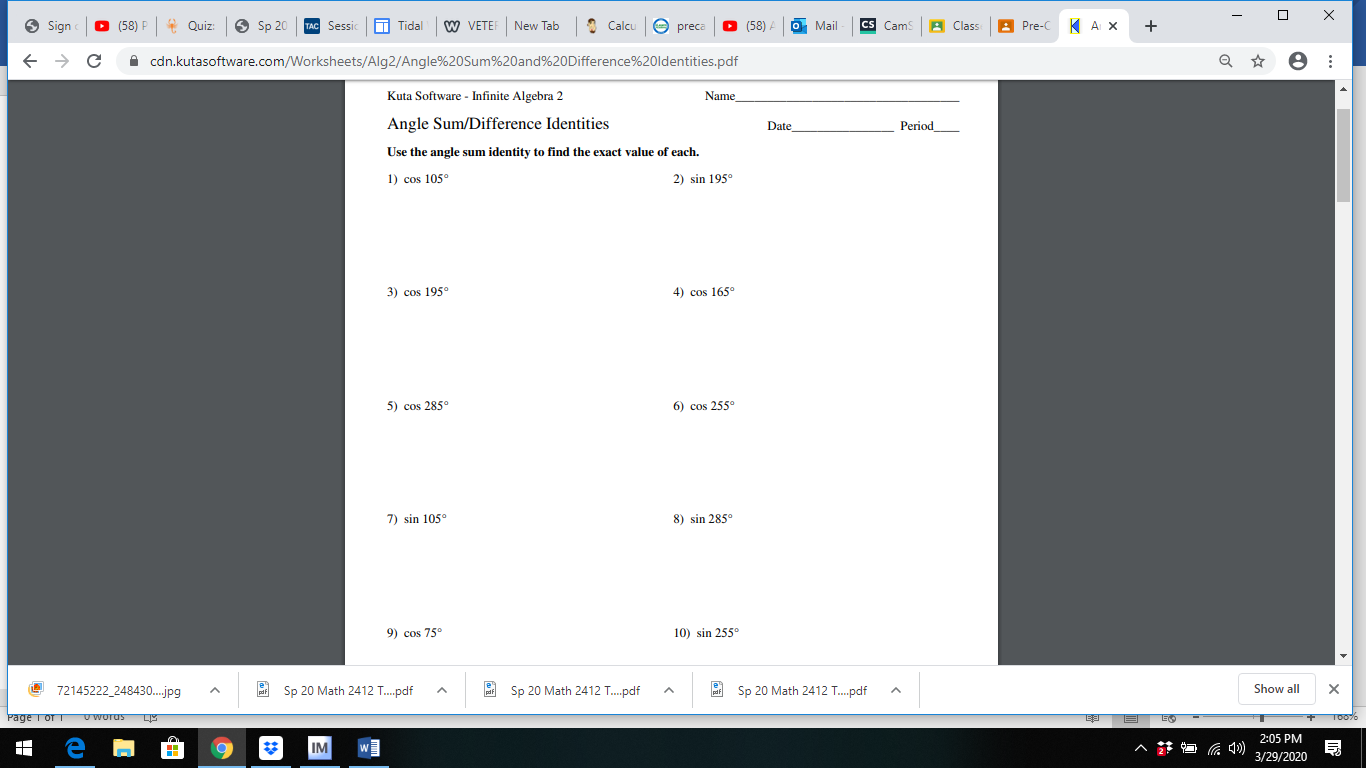 